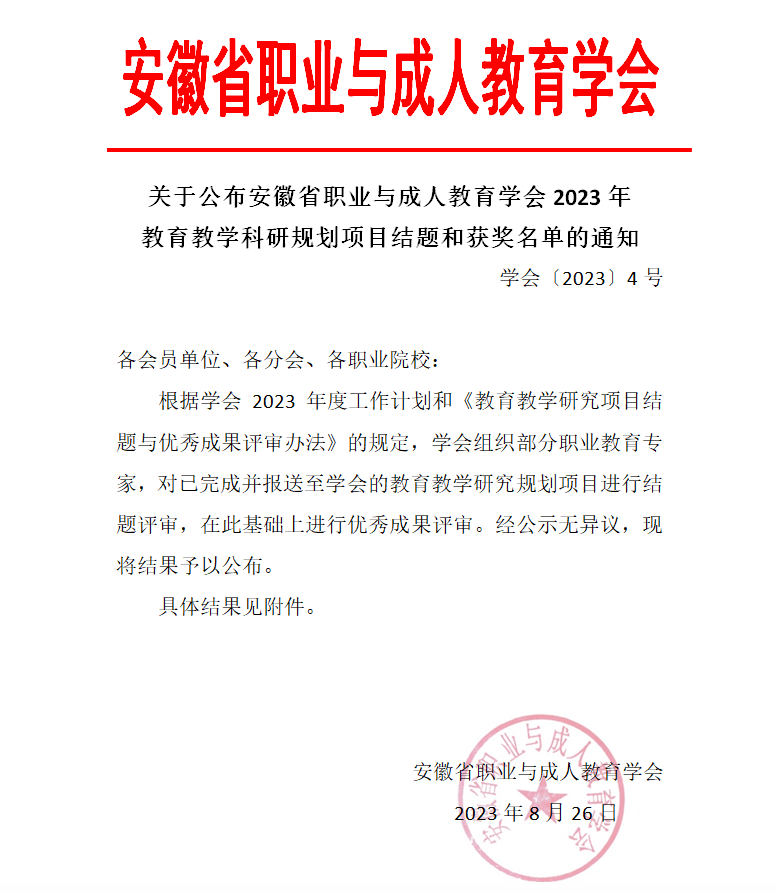 2023年教育教学科研规划项目结题和获奖名单序号单位课题号主持人课题成员课题名称是否
结题获奖
等级1安徽财贸职业学院Azcj2021064汪洋陆影 高皖秋 强敏 尹云磊 缪华梅 方婷婷 施欢迎 吴晓波1+X课证融通背景下《连锁企业品类管理》教学改革探究与实践是二等奖2安徽财贸职业学院azcg172洪妮王学峰 吕林全 王媛 薛卫敏 王良斌 徐莲 徐明 张瑞琪 侯青云 闫娟基于高职扩招的习近平新时代中国特色社会主义思想“三进”研究是二等奖3安徽财贸职业学院Azcj2021067倪丽孙敬平 王珂 张露 王茹 孙红燕 章振寰基于多主体协同的高职院校教师信息化能力提升路径研究是三等奖4安徽财贸职业学院2017zszjyb28祁隽刘玉梅 曹宝亚 陈楚岚 刘大俊 王海龙 苏卫东 许露基于“教师工作站”的高职冷链物流专业校企一体化人才培养模式研究 是三等奖5安徽财贸职业学院azcg130李晶张露 贺之梦 汤志飞 宋鹤年 李红梅高职会计类课程线上线下混合教学模式设计与实践研究是三等奖6安徽财贸职业学院Azcg99徐明洪妮 王媛 张瑞琪慕课(MOOC)服务全民终身学习的教育体系研究——以大规模在线开放课程《国学今用》为例是三等奖7安徽财贸职业学院Azcj098江友农朱元华 许明星 陈海 赵立海 余周志安徽省涉农营销人才需求与高职人才培养匹配研究是优秀奖8安徽财贸职业学院azcg05 丁蓉沈杨 高海燕 左中玥 张翼 唐学华 许勇 张伟 胡彪贤乡村振兴战略背景下职业院校学生创新创业教育与实践的对接研究是二等奖9安徽财贸职业学院azjxh17018席曦胡杨 朱丽夏 张翼 朱仁道 桑磊依托专业社团提升高职教师信息化教学能力研究是二等奖10安徽滁州技师学院Azcj177任清付琪 梁京燕 王鑫 李成林 李平 江涛信息化时代中职机械制图课程教学模式的变革研究是三等奖11安徽工商职业学院azcg21胡贵恒陈翠红 黄玲 尹金 王勇 李如平 刘方 张霞 徐辉高职院校人工智能相关专业培养适用型数据标注人才的可行性研究是一等奖12安徽工商职业学院azcg104夏芳莉李晓维 吴风波 毕筱菁 刘晓远 漆悦 赵昆基于协同创新机制的“政校行企深融合，产学研用一体化”创新创业人才培养模式探索与实践是二等奖13安徽工商职业学院Azcg31李娜王丽平 刘玥 周心懿 耿艳军 李佳 曹丽平 周闪闪 张曼 吴寒 甘结平工匠精神视域下高职院校德技双优人才的培养路径研究——以会计专业为例是二等奖14安徽工商职业学院Azcj2021077鲍绍武陈翠红 胡贵恒 杨锐 曹旭 朱玲 童乐 卫玮 陶迎松 经牛新工科视域下人工智能专业创新创业教育实践路径研究是优秀奖15安徽工商职业学院Azcj2021070方芳汪飞燕 马妮娜 张琰 彭爱群 高雅楠职业教育服务乡村振兴战略的人才支撑研究是二等奖16安徽工商职业学院azcg04方海燕孔成 赵中华 袁金龙 谈谊 何倩云 张乐 韦鸾鸾 胡亚东“1+X”证书制度下高职院校特色学分制改革与课程体系构建创新研究——以产品艺术设计专业为例是二等奖17安徽工商职业学院azcg200盖昊宇丁浩 仲济艳 刘婷婷 杨东 程颖 朱炼 杨丽娟现代学徒制视域下高职院校学生、“工匠精神”培养路径研究是一等奖18安徽工商职业学院azcg150高海燕刘家俊 胡亚东 孔成 於友忠 周心懿 赵中华 杨靖职业教育“1+X”证书制度下的教师、教材、教法、“三教”改革模式探索——以界面设计为例是二等奖19安徽工商职业学院azcg110耿艳军刘玥 李娜 张竹云 唐义杰 费玄淑 黄杰财务共享趋势下高职院校会计专业人才培养模式探索研究是三等奖20安徽工商职业学院azcg15梁艳明方醒 杨丽娟 朱小龙 许静艳 王婷婷 孙雪涛 张思涵 赵伶珊后疫情阶段的高职物流管理专业线上线下混合式教学改革研究是三等奖21安徽工商职业学院AGZ18109倪伟刘亚男 曹旭 陈清清产教融合背景下高职电子商务专业创新创业教学模式研究结题材料是二等奖22安徽工商职业学院Azcj2021072任远林方冉 张佑春 沈丽娜 董秀英 曹子沛 沐娟“1+X”证书助推职业院校“三教”改革内涵式发展的策略与研究是一等奖23安徽工商职业学院azcg72吴房胜李如平 马玉清 徐金秀 施冬冬 徐祥辉 孙汪萍 王小燕 朱炼特色鲜明的应用型物联网专业群建设研究是二等奖24安徽工业经济职业技术学院Azcj2021090程娟戴学东 王燕 谢斐 武迪 方海林 崔景茂 张善智 钱放“1+X”证书制度下高职文秘专业课程改革研究是二等奖25安徽工业经济职业技术学院azjxh17148程树胡技飞 郭德法 童亚琼 陈燕教育改革新形势下的继续教育转型发展研究是优秀奖26安徽工业经济职业技术学院Azcj2021091戴学东程娟 吴凤丽 黄雪飞 朱颖 张善智 武迪 宋仁彪线上线下混合式教学背景下课程改革策略研究—以《电子商务法律法规》为例是二等奖27安徽工业经济职业技术学院Azcj037范昱张茜 吕文官 汪婷 王振 黄雪飞 张姗姗 陈欣 王颖 胡勇 王琦 任子宜安徽省职业教育“1+X”证书制度教学模式改革研究——以经管类专业为例是二等奖28安徽工业经济职业技术学院Azcj2021087郭慧然姚明 马海珍 唐磊 杨沛 韩瑞 陈欣 吴帮平1+X制度下职业教育的“课证岗赛融通”人才培养模式研究是优秀奖29安徽工业经济职业技术学院AGZ18023李孔亮金仁贵 李丽侠 帅长春 刘玉娟 史益慰 陈春华基于供给侧背景下宝玉石专业人才培养模式的改革是二等奖30安徽工业经济职业技术学院Azcj2021084刘婷武珺 李玉 吕达 许雷川“1+X”证书背景下中高职专业课程教学衔接的研究与实践——以《地质学基础》为例是二等奖31安徽工业经济职业技术学院Azcj2021086石小兵胡成科 毕岚 张茜 张兴福 张斌 李雪峰 李雪人工智能背景下高职院校智能财务人才能力框架及培养模式创新研究与实践是优秀奖32安徽工业经济职业技术学院Azcj2021083张姗姗陈欣 严轩琳 何远景 胡成科 崔景茂 钱胡风 范昱 周守东 刘光祖 任子宜长三角一体化合肥高等职业教育融合高质量发展研究是优秀奖33安徽工业经济职业技术学院Azcj100张兴福余雪 郑雪姣 石小兵 高亚 魏朱宝 彭洁流“云”背景下财务数字化会计人才培养创新研究是优秀奖34安徽工业经济职业技术学院Azcj093武迪王燕 鲍玮 方海林 崔景茂 李平 张善智 程娟 李学灵 张薇蕾 许雷川新媒体时代下职业院校学生媒介素养教育与专业教学融合的路径探析是优秀奖35安徽广播电视大学滁州分校Azcj063乐瑾刘勇 徐娜 汪晔洲 陶会平 束亚弟 潘申石 胡萍互联网+背景下社区老年远程教育供给侧结构性改革研究——以滁州市为例是优秀奖36安徽广播电视大学滁州分校AZCJ086王静静曹士东 柏涛涛 孙国正 宋君 王艳 刘勇 沈际 葛荣自媒体时代高职院校提升社会培训质量的路径研究是优秀奖37安徽广播电视大学滁州分校 Azcj140柏涛涛曹士东 刘勇 王艳 段玉珍 谭志银 蒋新华教育信息化下优质网络教学资源共建共享机制建设的研究是优秀奖38安徽广播电视大学省直分校azcg81邱天伟吴萍萍 陈佳 宋炜新时代背景下成人高校思政课程教学模式探索——以安徽省直电大“纲要”课为例是优秀奖39安徽广播电视大学省直分校azcg57吴萍萍李海艳 陈黎 宋炜 邱天伟开放教育线上线下有机结合的混合式教学研究是二等奖40安徽广播影视职业学院azcg37喻小龙胡亚东 陈萍 杨阳 马欢 徐振轩 徐雯 喻小红高职院校加强劳动教育的现实价值及实现路径是二等奖41安徽国防科技职业学院azcg148刘阳阳黄道业 姜继文 向楠 王龙 陈梦雅 王爽 常迎梅 李本祥人工智能时代下高职新能源汽车课程教学的研究是三等奖42安徽国防科技职业学院azcg101刘严黄波 袁旗 李倩 聂勇 罗威 戴柳 朱其阳 陈思 黄世超高职扩招背景下提高思想政治教育有效性路径研究——以皖西地区高职院校为例是二等奖43安徽国防科技职业学院azcg64明明陈功立 王成名 许先玲 孙玥立德树人使命引领下的高校英语课程思政化发展路径探究是优秀奖44安徽机电技师学院azcz02潘新张银星 俞培凤 鉏源 戚华容 巨波 刘美玲 黄晓莲 李丽娜 张璐 王鹏 荣新 董宏杰 新时代我省职业院校劳动教育的实践与研究是优秀奖45安徽机电职业技术学院Azcj141王东华刘艺 马琳 魏婷 邓燕 汪素娟 赵勇 朱 敏 石升起“双高”背景下高职学生工匠精神培育的现状、问题及对策研究是优秀奖46安徽机电职业技术学院azcg35李健李健 孙云 杨姝 程思茜 陶珊 许姗姗 司福明 李影 王先好 “双高计划”背景下我国高职院校教育国际化发展策略研究是二等奖47安徽机电职业技术学院azcg41徐园园陶丽 段丽华 赵婧 张钱斌 朱正茹 徐大伍 李庆 何赟三教改革视角下高职院校赛教融通机制研究是二等奖48安徽机电职业技术学院azcg132张晴晴杨浩 万志强 武昌俊 曹光华 田维 孙青锋 刘苏英“互联网+”背景下混合式 教学模式创新研究——以智能视觉检测技术课为例是三等奖49安徽机电职业技术学院azcg173杨凡叶红辉 吴传德 苏玉杰 王珏 洪巧新 左雪红基于“立德树人”的安徽省高职院校体育教学改革研究是三等奖50安徽机电职业技术学院Azcj2021096倪漫张国政 杨海卉 刘宗红 曹娅丽 江心龙 徐大伍 周玉 储铁艺 许磊 王力坤 梅旸职业院校校企双元育人机制的路径探索研究是优秀奖51安徽机电职业技术学院azcg103徐大伍江友农 王江平 陶丽 倪漫 乔守春 梁松枝 徐园园 彭永翠 张阳 杨小娟 刘洋基于对分课堂的线上线下混合式教学模式研究与实践是优秀奖52安徽机电职业技术学院azcg142刘莉李钰 尤游 王韦霞 吕会影 张青龙 高峰基于“MOOC+翻转课堂+学习通”三位一体的大规模班级线上线下混合教学模式的研究——以高等数学课程为例是三等奖53安徽机电职业技术学院Azcj109郭婉绯王江平 王开富 苗笛 赵飞 徐生 张守龙 王琼新时代高职院校工匠精神融入思想政治教育研究是优秀奖54安徽机电职业技术学院AGZ18032段丽华张国政 徐园园 房丽华 刘洋 尤佳 徐文杰全链条视阈下双创教育实践基地建设研究是二等奖55安徽机械工业学校Azcj2021247唐玲唐玲  李庆  刘传洋  李静雅 张慧娟 王研中职学校劳动教育的实施方案研究是二等奖56安徽警官职业学院azcg14徐鑫森尹海林 杨柳 庞良兵 欧元军基于司法社工定位的警法类高职院校社区管理与服务专业改革路径研究是二等奖57安徽警官职业学院azcj109王皓胡金珍 韩庆伟 朱敏 汤传德疫情背景下职业院校体育课线上线下混合教学模式研究是二等奖58安徽警官职业学院azcg30汤传德王皓 窦蓓蓓 韩庆伟 钱玉想 胡金珍 李雨 王跃 于传华服务司法行政系统背景下警察实战技能训练研究——以安徽警官职业学院培训部警衔培训为例是二等奖59安徽警官职业学院Azcj036钱玉想杨璐娜 汤传德 胡金珍 王皓 陈怀国 刘展 汪东终身学习理念下警察体育教学体系构建研究是二等奖60安徽粮食工程职业学院Azcj030郭艳陈睿 张莉莉 王少 余莉 赵娅 李慕瑶 马俊 高职院校法治教育价值导向研究是二等奖61安徽粮食工程职业学院Azcj073张孟原高亢 李珏 杨瑶瑶 徐墨谦 陈睿 殷彗星 熊淑丽大学生社会责任感的培养——基于志愿服务的视角是二等奖62安徽粮食工程职业学院azcg182徐霄刘珊 范后生 李玉存 陈如同 李森林“1+X”证书制度下高职财务会计课程教学模式改革研究是三等奖63安徽粮食工程职业学院azcg154刘洋张璐璐 刘捷 夏洁颖 鲁玉 倪欢欢 李昌群 王会娟基于SPOC的高职Maya课程线上线下混合教学模式应用研究是三等奖64安徽粮食工程职业学院azcg124夏静杨玲，刘子祥，余莉，杨瑶瑶，李娟高职院校立德树人融入人才培养全过程路径创新研究是二等奖65安徽粮食工程职业学院azcg141张瑾莉朱丽娅 吴升红 陈琴 袁翔宇 林晓华 杨希 徐敏 司武阳 胡静祎 任意可基于工匠精神视域下技能型人才培养的高职《生物化学》课程教学改革探索是二等奖66安徽粮食工程职业学院azcg65陈琴杨希 胡静祎 司武阳 徐敏 朱丽娅 张瑾莉 林晓华 秦志超基于产教融合背景下高职食品专业校企双元育人机制应用研究是三等奖67安徽林业职业技术学院azcg199徐伟胡凡 陈辰 张明 陈文先 方芳  高等职业院校园艺专业校企合作人才培养模式研究——以安徽林业职业技术为例是二等奖68安徽商贸职业技术学院Azcg102王召义薛晨杰 汪琪 夏名首 何兴旺 王从辉 段文忠 刘玉林 江楠基于书证融通的电子商务专业核心课程体系重构的研究是三等奖69安徽商贸职业技术学院azcg29何军刘斌 李春秋 王睿 黄飞 李路 陈刚 梅海峰 朱建帮 朱静怡 黄秋豪 汪结林基于区块链的学分银行应用研究是二等奖70安徽商贸职业技术学院AGZ18051程张根曹琳 陈静 许太梅 汪明珠 韩娟 张心宇基于英美国家 APP 的英语移动学习之实证研究是二等奖71安徽商贸职业技术学院Azcj2021027刘超刘超（营销） 王光跃 何丹 张平平 李仁霞 冯春林 席东升双高计划背景下专业群的建设：内部集聚与外部协同的实现路径是一等奖72安徽商贸职业技术学院Azcj2021131刘飞王娜 童玉 吴思佳 汪注 汤太祥 王锦坤高职学生职业素养培养与深化课程思政的互动研究 是三等奖73安徽商贸职业技术学院azcg155汤倩彭苏浩 叶苗苗 程慧 江芳 洪凤 程硕立德树人视域下高职院校心理育人实践研究是三等奖74安徽商贸职业技术学院Azcj2021025殷西祥刘宝 阮进军 刘玉林 陈晓燕 陶健 夏菊子 汤太祥 吴帅 惠慧 郭跃产教融合视阈下新商科产业学院建设研究是二等奖75安徽商贸职业技术学院azcg119曹莹陈小云 张艳 找根良 郭伟探究社区模型下的混合式教学多元评价机制研究是三等奖76安徽商贸职业技术学院azcg66吴思佳王锦坤 童玉 刘飞 钱立静 汪雅雪“双高计划”背景下高职创新创业教育生态系统构建研究是三等奖77安徽省淮南卫生学校Azcj166徐传磊周士珍 江新华 符秀华 薛松 韦伟 鲁明 陶晓云 严的兵 韩路 王唯唯中职病理学精品在线课程的建设研究与应用是三等奖78安徽省淮南卫生学校Azcj167江新华符秀华 金永超 陈瑜 余欣 徐传磊 王志远 袁皓 顾先华 沈颂军 姚琨提升卫生健康教育服务能力的实践研究是二等奖79安徽省淮南卫生学校Azcj172余欣黄晓晨 史文平 闪玉章 余珊 汝爱萍 江新华 徐传磊 张俊 宋培军 王艳 刘晓冉中职助产专业母婴保健精品课程建设的研究与应用是三等奖80安徽省淮南卫生学校Azcj175柳晓燕江新华 徐传磊 徐明珠 符秀华 胡建 郝强 韩路信息化时代中职卫校生物化学混合式教学模式的研究是优秀奖81安徽体育运动职业技术学院Azcj150王芳彭文军 张璇“互联网+”视角下体育类院校ITMC沙盘模拟实训教学体系构建研究——以安徽体院体育运营管理专业为例是优秀奖82安徽体育运动职业技术学院Azcj078葛聪杨华玉 苏婧 吴峥杰 吴莉娟大班额条件下构建高校网球课程异步教学模式的实证研究是二等奖83安徽渔之蓝教育软件技术有限公司azcg178李媛媛吴建 徐黎 王峻 彭泽军 张玉信息技术在职业学校办学水平评估中的应用研究是优秀奖84安徽渔之蓝教育软件技术有限公司azcg108李媛媛彭泽军 吴建 王峻 李红 张玉自适应职业院校智慧校园软件平台的开发研究与实践结题申请申报材料是优秀奖85安徽职业技术学院Azcj2021147高燕胡继胜 黄有金 刘恒 马卫民 刘丽 谢晓敏 钱晓东 张翠云 洪应 张栩角色互换、反转课堂-《传感器与检测技术》混合教学模式研究是优秀奖86安徽职业技术学院Azcj088 陈玮然王乌兰 沈静 鲍阿赛 孙庆武 王盛强职业技能大赛赛项资源转化的途径和方法研究——以园林景观设计与施工赛项为例是优秀奖87安徽职业技术学院Azcj145金莎吕时礼 叶鸽 陈钊 班苑苑 张祎 黄琪 史锋 徐红军“一带一路”战略下安徽高等职业教育国际化发展研究是二等奖88安徽职业技术学院azcg198王飞鲁磊 张书诚 汪功明 戴之祥 盛丹丹 李玉龙 许晓明 “1+X”证书制度背景下高职汽车制造与装配技术专业课程体系建设研究是三等奖89安徽职业技术学院Azcg206 肖欢姚道如 陆昌年 曾凡灵 鲁磊 周宁 操龙斌 戴之祥 张侠基于产教深度融合的汽车营销与服务专业课程开发模式的实践研究是一等奖90安徽职业技术学院azcg121谢金刚王中立 余琴 刘良富 吴群 郭晨忱 吴礼丽基于KOLB学习圈模型的高职专业课混合式教学模式研究是优秀奖91安徽职业技术学院azcg125俞海燕黄学文 许平山 孙静 方希 白花蕊 李祥祥 徐艳 郑娟立德树人视域下高职院校“一二三四”文化育人模式研究是三等奖92安徽职业技术学院azcg38张勇余琴 李桢 武松梅 汪邦海 瞿永 倪中秀 杨圣明“1+X”证书制度下的现代纺织技术专业课程体系重构探索研究是二等奖93安徽职业技术学院azcg184 王婷婷刘玉杰 丁娟娟 王晓伟 韩晓路 纪静雅职业教育助力安徽农村电商脱贫攻坚的途径研究是优秀奖94安徽职业技术学院azjxh17047徐颢溪孙街亭 宣凤琴 方向红 张文徽 高山 陈丽菊 方杰 毕小娟 方星 刘磊基于网络的教学管理方式创新研究-立足于移动终端智能技术的高职顶岗实习过程化管理方式创新研究是优秀奖95安庆职业技术学院Azcj035张铮丁海娣 朱寅 陈明霞 余慧玲 闻胜海 叶鹏鹏 姚盈全媒体时代：职业发展与就业指导课程改革研究是二等奖96滁州城市职业学院Azcj2022039王广兰王志凤 王黎黎 丁倩 张静 张晓慧 仇佳佳高职英语教学中华优秀文化“在场”进路是一等奖97滁州城市职业学院Azcj2021165顾恩平刘立峰 赵云鹤 刘燕燕 季金年 戴锦明 田庆勇 宋雨 周红柳 杨建勋“四史”教育融入大中小学思政课内容体系一体化建设研究是三等奖98滁州城市职业学院azcg157贲蕾臧晨 宋祖翠 张静 尤婷婷 李菲基于弹性学习模式下的职业院校英语教学方法改革研究是二等奖99滁州城市职业学院Azcj2021159陈磊司丽丽 赵月 李磊 林亭笑 潘诗鑫智 夏军军高职院校音乐教育专业“双师型”教师队伍建设研究——以滁州城市职业学院为例是优秀奖100滁州城市职业学院azcg162张成何洋 沈欢欢 於平 陈婷婷信息化环境下高职数学混合式教学模式的设计与研究是一等奖101滁州城市职业学院Azcj2021162谷莲莲程萍 姚丽敏 薛本洁 曹硕 贺艳校园心理剧在高职大学生心理健康教育中的应用是优秀奖102滁州城市职业学院azcg126程萍杨如江 谷莲莲 吕盛 薛本洁 邵雅黎团体沙盘游戏对“00 后”高职大学生人际关系问题干预的研究是优秀奖103滁州城市职业学院Azcj2021164曹艳王李艳 袁远 焦黎黎 宫斐飞 曹迪高职院校落实“质量型”扩招途径研究是优秀奖104滁州城市职业学院azcg76刘爱于永光 毛瑰荔 马露红 周惊雷 陈曦 阮恋昕 冯亮“互联网+”背景下健美操课程线上线下混合式教学模式的构建与实施是优秀奖105滁州城市职业学院azcg111钱珺黄萍 李亚云 杜曼 郝秀暖 周霞 沐菊 薛梅 杨燕 辛玲基于高职院校护理教学及技能大赛的学生标准化病人培训的实践研究是优秀奖106滁州市机电工程学校Azcj173支松柏韩志尧 汪明辉 王雯波 高杨基于校企合作的机电专业现代学徒制人才培养模式的探索与实践是优秀奖107滁州市机电工程学校azcz12钟巧燕 左然健 施文 孟捷 马兵乐 郑贤龙 刘庆芳基于1+X职业技能等级证书下中职电子商务专业人才培养目标及课程设置优化研究是优秀奖108滁州市应用技术学校Azcj2022041李小超赵育成 孙本道 王继武 吕永湘 曹丽 宋彦峰 石玉国 王文祥 郑峰基于职业导向下电子商务专业技能实践教学的研究和探索是优秀奖109滁州职业技术学院aczg151梁金荣王善勤 许庆兵 李进梅 曹晓燕立德树人格局下大学物理教学中实施课程思政的探索与实践是三等奖110滁州职业技术学院azcg189王善勤梁金荣 张淼 贾红雯 刘东旭 邹军国 赵卫东 吴昌雨 陈开兵线上“线下”混合式教学模式探索与研究是三等奖111滁州职业技术学院azcg7李雯雯闻建强 杨之武 周苏亭 尚彩云 闫正洲 俞联 陈潇潇 周军 李学峰“1+X”证书制度背景下数字媒体技术人才培养模式研究与实践是三等奖112滁州职业技术学院azcg80邱战鹏程茂勇 王厚红互联网+视域高职体育“三位一体育人为本”培养模式的创新与实践是优秀奖113滁州职业技术学院azcg176夏敏赵进 刘芃 刘慧娟 史永红 李新乐 陈晓鸣 魏贤富 王柏香“智慧教育”背景下高职会计专业的混合式教学研究是二等奖114滁州职业技术学院azcg93 宋健刘慧娟 刘青 蔡忠弟 赵新华 甄帅 樊洋 杨蕾基于“互联网+”视阈下职业教育产教融合人才培养模式研究是二等奖115滁州职业技术学院Azcj2021170沈倩倩李超 于雯雯 赵粲 强晓华 金本能高职院校教师职业发展机制研究是二等奖116滁州职业技术学院Azcj2021168陈保中王晓楠 张军 王静民国时期徽州地区职业教育研究是三等奖117滁州职业技术学院Azcj151许欣陆杨 郭敏 齐巧云信息化背景下高职英语教学模式改革探究是二等奖118阜阳职业技术学院Azcj022廖洪梅刘艳芳“双轮驱动，多效一体”的实践基地体系建设是二等奖119阜阳职业技术学院azcg60卢梦慈梁盛楠 陈婷婷 尹维红 孙秀兰 刘杨 刘理我国高职院校工匠型人才培养模式的探究——基于德国双元制和日本职业教育模式的研究是二等奖120阜阳职业技术学院azcg106李为为张晓慧 魏世辉 宋丽萍 陈慧娟 韦靖康基于区块链技术的“互联网+”教育生态模型构建研究是优秀奖121阜阳职业技术学院Azcg122刘理赵虎 刘杨 谢允 洪梅 童德茂 陈先军 卢献法 杨金凤 焦亚军 魏世辉 刘腾飞基于1+X证书制度试点工作德BIM教学资源库建设研究是三等奖122合肥市通用技术学校azcz07付晓艳郭联播 黄发科 吴文群指向综合实践的的中职语文图文教学研究是三等奖123合肥铁路工程学校azcz 05苏立本王良勇 洪晓峰 乐正宏 王力 李兰兰 李宁中职内混班数学分层教学模式创新研究与实践是二等奖124合肥铁路工程学校Azcj179唐戍唐戍 吴文胜 周玉强 王良勇借鉴任务分析法（DACUM) 将课程思政融入专业课程的探究是三等奖125合肥信息技术职业学院Azcg62王雪李街生 肖宇连 潘攀 卢瑞婷 李申莉 张崇巍基于产教融合的“双元制”信息技术人才培养模式的探索与研究是二等奖126合肥信息技术职业学院Azcg70戚静臧德龙 刘莉萍 宋圆圆线上混合教学模式研究与实践——以《包装设计》课程为例是二等奖127合肥信息技术职业学院azcg129李从庆戴萍 许力 马叶倩 张欣炜 金小燕高职院校物流类专业校企融合人才培养模式研究是二等奖128合肥信息技术职业学院azcg159卢瑞婷李街生 王雪 丁少玲 赵双双基于任务驱动的线上线下混合式教学模式在电子信息类专业课程中的应用研究是三等奖129合肥信息技术职业学院azcg165潘攀张迪 徐娟立德树人与专业深度融合的契合点选择研究——以幼儿发展与健康管理专业为例是优秀奖130合肥信息技术职业学院azcg179许婷婷樊信用 周勤伟 樊俊娥 张银 陶敏 周云青高职高专教育资源配置改革模式下大学生创新能力的培养研究是二等奖131合肥信息技术职业学院azcg180徐军张丽 潘攀 邵志超 朱园根 周勤伟基于校内教学质量诊断与改进的研究（课程层面）是优秀奖132合肥信息技术职业学院azcg204施佳佳张迪 夏晓清 宋婧仪 许蕊 宋瑞 钟玉海基于混合式教学的高职英语“课程思政”建设研究是二等奖133合肥信息技术职业学院azcg208张丽施倩芸 褚楚 伍拾零 邵光杰混合式教学模式下高职教学过程控制与质量提升的研究是二等奖134合肥幼儿师范高等专科学校Azcj2021044陆庆九徐俊俊 李超 潘诚 张颖 江涛 徐燕高校创新创业大赛成效的可持续性研究是三等奖135合肥幼儿师范高等专科学校Azcj2021188徐俊俊肖红冰 马丽娟 陆庆九 朱启慧 潘诚高职中外合作专业学生人文素质提升的策略研究是优秀奖136合肥职业技术学院Azcj116蔡玉华胥振国 范高福 贺加来工匠精神背景下高职院校“双师型”师资队伍建设研究是二等奖137合肥职业技术学院Azcg201解晓乐章炳林 许鹏 王启俊 徐彬 于蕾 吴取芳 李锐疫情背景下的线上教学模式研究——以《物流信息技术》课程为例是优秀奖138合肥职业技术学院Azcg190钟先锦方丽波 吴军伟 付恩桃 贾贞贞 沈慧 杨入梅 “后疫情时代”化学课程线上线下混合式教学模式研究是二等奖139合肥职业技术学院Azcg 19施敏发李来原 王文飞 胡朋 杨帆 朱何萍 魏海峰 侯庆双 窦红平 解云高职院校学生工匠精神培育的大思政路径研究与实践是二等奖140马鞍山职业技术学院AZCH112徐芳陈娟 王举俊 李胜 陈永平 苏新 刘俞 吕明明 沈良青 于小宝 王春林 基于“1+X 证书”视域下计算机应用技术专业课证融合研究 是二等奖141马鞍山职业技术学院AZCJ089高峰王国春 陈燕君 杨承舟 钱尼荣 黄传球 孟昭苏 陆玲 汪合生 曹玉婷 纳倩茹 方雨韵高职院校思政课线上线下混合式教学模式构建研究是优秀奖142马鞍山职业技术学院AZCJ120宋园李胜 曹守俊 姜东宁 任莹莹 张宝信息化时代职业院校课程SPOC教学模式研究是二等奖143马鞍山职业技术学院AZCJ59王李珺都城 李颖 谢道兵 江明娟 张丽 李悦玫 杨怡 王海波 韩留琴 宋冰高职院校线上线下混合式教学设计和模式研究是优秀奖144万博科技职业学院 azcg158叶勇刘延芳 关松涛 王华美 程宇林新时代高职教育“双元”育人机制下教学改革研究是三等奖145万博科技职业学院 azcg146程晓蕾邓惠俊 徐静 韩锐 贾万祥“产教深度融合、校企双元育人” 高职计算机专业人才培养模式的研究是三等奖146万博科技职业学院 Azcg140陶良友陈小虎 王丹 高嵩疫情背景下大学生创新创业教育模式研究是三等奖147芜湖职业技术学院Azcj2021056曹玉娜吴庆国 方向 刘栋 江南 陶婧 钱琴琴 江雪“提质培优计划”背景下德技并修“工匠人才”培育路径研究是二等奖148芜湖职业技术学院azcg52周先飞程鸿芳 杨会伟 李敏 夏跃武 胡飞 王勇智慧环境下基于“三维度”的《虚拟仪器技术》课程教学设计与实践是优秀奖149芜湖职业技术学院Azcg51章莉娟彭定 季慕寅 王伟 周基燕 童传旺 俞荟 钱琴琴 贾轶基于社会实际需求的高职院校创新创业教育评价模型及应用研究是二等奖150芜湖职业技术学院azcg207黄正锋王玉和 唐飞 金文慧 王炜 朱春 朱磊 丁宁数据背景下体育类APP及智能健身设备在智慧学习平台中的应用研究是一等奖151芜湖职业技术学院azcg136吕涵胡明 吕莹 孙坤 丁珅健 沈绍中 傅彧 牛志伟 胡俊 何玉梅 张鸣祥三全育人视域下高职院校学生隐性职业素养培养的路径探索是二等奖152芜湖职业技术学院azcg145吕丹亚刘志 吴为亚 吴康 靳维维 华飞 叶舟 韩庆朋产教深度融合下职业院校储能材料技术专业课程开发模式的实践研究是一等奖153芜湖职业技术学院Azcj2021217江南杨婉玲 罗先奎 陈维 杨翠华基于人工智能的高校思想政治教育创新研究是二等奖154芜湖职业技术学院Azcj091齐永芹孙晓雷 杨婉玲 彭定 罗先奎 马和平 李虹 朱平 戴家芳 邓凡茂 薛保红 王为民基于“产教融合”的新时代高职生职业精神培育研究是三等奖155芜湖职业技术学院AGZ18041蒋玲余红英 徐琬婷 陈慧蓉 贾冕茜 邓旭辉 白彩波 邵育兰 吴立军 侯德华 高艳 万鸾飞 张玉明 陈素芹 李中望 邓滨 刘玉婷 辛建军 张瑾 潘东旭 张超 曹雏清 胡伟技能竞赛资源成果转化与应用研究是二等奖156芜湖职业技术学院Azcj2021218胡冬林金海 孙晓艳 牛菁菁 江南 杨平 潘旭“外语精读”课程思政研究是二等奖157宣城市机械电子工程学校azcz15马燕陈娟娟 简光军 王海安 章银照 徐为众 杨林新时代中职学校劳动教育研究——以宣城市机械电子工程学校劳动教育为例是三等奖158宣城市机械电子工程学校azcz18仇敏汪礼俊 袁青 谌洁 陈荣霜 王海安中职语文实用性阅读与交流专题教学实践与研究是三等奖159宣城职业技术学院Azcj108陈晓雨张本松 杨晨 孔令军 赵庆荣 曾磊 丁长安智能装备产业发展下的课程改进是二等奖160宣城职业技术学院Azcj2021227姜静窦本洋 李阳 王威 俞磊 钱剑雄基于VR与BIM技术的土力学与地基基础课程改革研究是优秀奖161宣城职业技术学院Azcj2021061窦本洋傅峰 姜静 王威 李阳 高霏霏 周雪微  陈莉 李洋 陶雪婷基于MOOC的“三位一体”线上线下混合式教学设计与模式研究——以《建筑力学》课程为例是优秀奖162宣城职业技术学院azcg20高霏霏高飞 余秀琴 舒晓春 孔令军 张本松  詹先明  祝竹  李艳基于MOOC的“三位一体”线上线下混合式教学设计与模式研究——以《电工电子技术》课程为例是二等奖163宣城职业技术学院Azcj2021229蔡莹李九成 张雨 汪国翠多模态语料库辅助全民终身学习教育体系研究是二等奖164宣城职业技术学院Azcj2021225李琼吕莉 惠俊艳 牛自成 张小奇产教融合背景下AI+VR技术在专业英语实践教学体系中的应用研究是二等奖165宣城职业技术学院Azcj2021228罗珠嘉吴俊 宋欢 彭德清 刘凤华 戴蕾 王列菊产教融合共建案例教学网络资源平在是优秀奖166宣城职业技术学院Azcj2021226胡素娟窦本洋 高菲菲 洪翔 吴俊高职院校创业教育与专业教育的融合——以宣城职业技术学院为例是优秀奖167宣城职业技术学院Azcg203李云吴俊 何勇勇 王文栋 宋欢 徐其林 杨继宇职教改革背景下高职院校护理实训中心的建设与管理是三等奖168宣城职业技术学院azcg177宋欢吴俊 钟浩 王雅杰 宗佳琪 黄飞燕TPACK理念下基于超星泛雅平台的高职护生《人体解剖学与组织胚胎学》O2O教学模式初探是二等奖169宣城职业技术学院azcg137殷启军江国华 汪忠浩 俞磊 王威 华庆 隋洁 孙胜高职职业技能竞赛对课堂教学的影响与对策研究——以安徽某校为例是优秀奖